1	Общеполитические заявления (продолжение)11.1	С общеполитическими заявлениями выступили следующие ораторы: −	г-н Марьюс-Каталин МАРИНЕСКУ, Председатель Национального органа по управлению и регулированию в области связей (ANCOM) (Румыния);−	г-жа Моника КАРАС, Председатель Национального управления по средствам массовой информации и инфокоммуникациям (Венгрия);−	г-н Мохамед Лемин ЭЛЬ-МАМИ, Министр, Министерство занятости, профессиональной подготовки, новых технологий и электросвязи (Мавритания);−	г-н Кулидиати ЖАН, Министр, Министерство развития, цифровой экономики и почт (Буркина-Фасо); в конце своего выступления оратор объявляет, что его страна вносит в МСЭ символический взнос в размере 100 тыс. долл. США.1.2	Председатель благодарит Буркина-Фасо за ее щедрость.1.3	Общеполитические заявления (продолжение):−	г-н Мохаммад АЛЬ-ГАНИМ, Генеральный директор Регуляторного органа электросвязи (Объединенные Арабские Эмираты); в конце своего заявления оратор объявляет, что Объединенные Арабские Эмираты предлагают принять у себя Полномочную конференцию 2018 года и для этого просит поддержки делегатов.1.4	Это предложение утверждается путем аккламации.1.5	Председатель говорит, что таким образом Объединенные Арабские Эмираты будут принимающей страной Полномочной конференции 2018 года и это будет отражено в пересмотре Резолюции 77 (Пересм. Гвадалахара, 2010 г.). Он благодарит Объединенные Арабские Эмираты и поздравляет их.1.6	Генеральный секретарь благодарит Объединенные Арабские Эмираты за их предложение принять ПК-18. Он высоко ценит постоянную поддержку, которую Объединенные Арабские Эмираты оказывали ему лично на протяжение всего времени его работы в МСЭ и самому Союзу, проводя у себя в течение последних нескольких лет фактически все виды основных конференций МСЭ, включая ГСР, а также помогая в финансировании музея МСЭ ICI Discovery ("Открытие ИКТ").1.7	Общеполитические заявления (продолжение):−	г-жа Зохра ДЕРДУРИ, Министр, Министерство почт и информационно-коммуникационных технологий (Алжир);−	г-н Макаме Мняа МАРАВА, Министр, Министерство связи, науки и технологии (Танзания);−	г-н Амирзай САНГИН, Министр, Министерство коммуникаций и информационных технологий (MCIT) (Афганистан); −	г-н Бруно Набанье КОНЕ, Министр, Министерство почты и информационно-коммуникационных технологий (Кот-д’Ивуар);−	г-н Панжи КАУНДА, заместитель Министра, Министерство транспорта, общественных работ, снабжения и связи (Замбия);−	г-н Ракеш ГАРГ, заместитель Министра, Министерство связи и информационных технологий (Индия);−	г-н Мьят ХЕЙН, Министр Союза, Министерство связи и информационных технологий (Мьянма);−	г-н Махмуд ВАЕЗИ, Министр, Министерство связи и информационных технологий (Исламская Республика Иран);−	г-н Рауль Перес-Рейес ЭСПЕХО, заместитель Министра связи, Министерство транспорта и связи (Перу);−	г-н Хосе Карвальо да РОХА, Министр, Министерство электросвязи и информационных технологий (Ангола); −	г-н Алехандро ХИМЕНЕС, Исполнительный директор, Институт электросвязи (INDOTEL) (Доминиканская Республика);−	г-жа Карен ПИРС, посол и Постоянный представитель Представительства Соединенного Королевства при Организации Объединенных Наций и других международных организациях, Министерство иностранных дел и по делам Содружества (FCO) (Соединенное Королевство);−	г-н Хорхе ХУРАЙДИНИ, руководитель Агентства электросвязи (Мексика); в конце своего выступления оратор объявляет о намерении его страны увеличить свой взнос в МСЭ с одной до трех единиц взносов.1.8	Генеральный секретарь и Председатель благодарят Мексику за ее щедрую поддержку МСЭ.1.9	Общеполитические заявления (продолжение):−	г-н Георгиос KOMOДРОМОС, исполняющий обязанности Директора, Министерство связи и общественных работ (Кипр);−	г-н Феликсас ДОБРОВОЛЬСКИС, Генеральный директор RRT, Председатель Совета RRT, Регуляторный орган в области связи (Литва).2	Начало празднования 150-й годовщины МСЭ2.1	Председатель Рабочей группы Совета по празднованию 150-й годовщины МСЭ поздравляет МСЭ и желает ему всего наилучшего в следующие 150 лет, призывая всех его членов и впредь оказывать поддержку Союзу. Он выражает надежду на то, что Союз останется сильной организацией и продолжит свою деятельность в духе солидарности. 2.2	Демонстрация четырехминутного видеофильма "В 2015 году МСЭ исполняется 150 лет".2.3	Выступая перед участниками заседания на фоне спроектированного на экран логотипа 150-й годовщины МСЭ, Генеральный секретарь говорит, что 17 мая 2015 года МСЭ будет праздновать 150-ю годовщину первой Международной телеграфной конвенции и основания Международного телеграфного союза – предшественника МСЭ. Деятельность МСЭ получила признание во всем мире, стоит лишь упомянуть присуждение премии Эмми за стандарт кодирования H.264, который используется более чем в 80 процентах всех видеоматериалов, транслируемых в интернете. Он призывает каждого Члена Союза по-своему отпраздновать эту годовщину, а также принять участие в главном праздничном мероприятии, которое состоится в Женеве, по теме "Электросвязь и ИКТ – движущие силы инноваций". Он выражает особую благодарность следующим партнерам за их поддержку этого празднования: партнерам "золотой" категории – Министерству связи и высоких технологий Азербайджана, Министерству связи и информационных технологий Саудовской Аравии и Регуляторному органу электросвязи Объединенных Арабских Эмиратов; партнерам "серебряной" категории − Министерству связи Ганы и Регуляторному органу почты и электросвязи Зимбабве; а также партнерам "бронзовой" категории − Регулярному органу электросвязи Центральноафриканской Республики, закрытому акционерному обществу "Национальное радиотехническое бюро", Inmarsat Global Limited; Rohde & Schwarz GmbH & Co. KG; ОАО "Ростелеком" и Группе NTT. 2.4	Директор БСЭ демонстрирует премию Эмми, полученную за разработанный МСЭ-Т стандарт звукового радиовещания H.264. Он отмечает, что в 2014 году МСЭ-Т принял усовершенствованный стандарт (H.265), который на 50 процентов эффективнее предыдущего. 2.5	 Председатель предлагает партнерам "золотой" и "серебряной" категорий по очереди выступить с кафедры.2.6	Г-н Эльмир Велизаде, заместитель Министра, представляющий Министерство связи и высоких технологий Азербайджана (партнер "золотой" категории), говорит, что Азербайджан, будучи одной из нефтедобывающих стран, на протяжении двухсот лет пользуется электросвязью, начиная с первых дней работы телеграфа, который функционировал по телефонной линии, проложенной в Баку в 1881 году компанией Нобеля, и заканчивая современными технологиями, применяемыми сегодня. Вступив в Члены Союза в 1992 году, Азербайджан надеется продолжить осуществляемое им в течение 150 лет сотрудничество с МСЭ в поддержку той выдающейся роли, которую Союз играет в обеспечении интернационализма, электросвязи и единства.2.7	Г-н Мохамед Джамиль Ахмед Мулла, Министр, представляющий Министерство связи и информационных технологий Саудовской Аравии (партнер "золотой" категории), признает, что МСЭ играет ведущую роль в секторе ИКТ – ключевом секторе, который обеспечивает экономический рост и социальный прогресс, поощряет деятельность в области культуры и способствует сплочению людей. Саудовская Аравия вступила в Союз в 1949 году, стала одним из Государств – Членов Совета в 1965 году и намеревается и впредь оказывать поддержку Союзу, помогая в достижении его задач. Он благодарит г-на Туре за его выдающуюся работу в качестве Генерального секретаря и выражает МСЭ наилучшие пожелания по случаю его годовщины.2.8	Г-н Мохамед Нассер Аль-Ганим, Генеральный директор Регуляторного органа электросвязи Объединенных Арабских Эмиратов (партнер "золотой" категории), говорит, что живя в эпоху выдающихся открытий в области информационно-коммуникационных технологий, его страна участвует во всех видах деятельности Союза и с энтузиазмом будет праздновать его 150-ю годовщину. Он представляет молодого новатора из Объединенных Арабских Эмиратов г-на Адиба аль-Блуши. 2.9	Г-н Адиб аль-Блуши говорит, что для него большое удовольствие и честь присутствовать на ПК-14. Он признает, что благодаря работе МСЭ молодежь получила возможность пользоваться мобильными телефонами, телевидением и интернетом. Молодые люди являются не только пользователями технологий и новаторами, но и каналом, через который их родители могут познакомиться с цифровым миром. Поэтому сейчас так важно охватить этой деятельностью многих молодых людей, которые в настоящее время не имеют доступа к современным технологиям. Он выражает благодарность своей стране, родителям и МСЭ за их поддержку.2.10	Председатель говорит, что г-н Адиб аль-Блуши, возраст которого 11 лет, внушает оптимизм, установил рекорд как самый молодой оратор, когда-либо выступавший на конференции.2.11	Г-н Эдуард Омане Боамах, Министр, представляющий Министерство связи Ганы (партнер "серебряной" категории), говорит, что в 2013 году 24 процента валового внутреннего продукта Ганы было получено в секторе ИКТ и электросвязи, и поставлена цель расширения этого сектора. Он приветствует как проявлявшееся в прошлом, так и демонстрируемое в настоящее время стремление МСЭ к сотрудничеству, установлению соединений и достижению консенсуса и выражает неизменную поддержку этим идеалам, которые составят прочную основу для построения неизвестного нам будущего.2.12	Г-н Уин Бусайи Джуяна Мламбо, заместитель Министра, представляющий Министерство информационно-коммуникационных технологий Зимбабве (партнер "серебряной" категории) говорит, что основатели Международного телеграфного союза – предшественника МСЭ – были бы поражены тем феноменальным воздействием, которое оказывают на человечество информационно-коммуникационные технологии. Союз поощряет развитие этих технологий, внедряя их в повседневную жизнь людей. Он признает уникальный характер МСЭ как организации, основанной на партнерстве государственного и частного секторов, членами которой являются 193 страны и около 700 частных учреждений. МСЭ работает, чтобы сделать электросвязь доступной, имеющейся в наличии и способной к адаптации во всем мире, но необходимо сделать еще очень много, чтобы помочь развивающимся странам идти в ногу с технологическими достижениями. Он приветствует работу, проделанную Генеральным секретарем и его командой.2.13	Заместитель Генерального секретаря вручает партнерам "золотой", "серебряной" и "бронзовой" категорий грамоты в связи со 150-летним юбилеем МСЭ.2.14	Председатель поздравляет всех, кому вручены грамоты.Заседание закрывается в 17 час. 55 мин.Генеральный секретарь	Председатель
Х. ТУРЕ	В. МИНПолномочная конференция (ПК-14)
Пусан, 20 октября − 7 ноября 2014 г.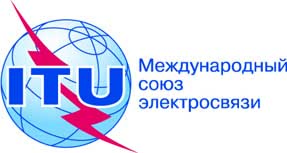 ПЛЕНАРНОЕ ЗАСЕДАНИЕДокумент 112-RПЛЕНАРНОЕ ЗАСЕДАНИЕ27 октября 2014 годаПЛЕНАРНОЕ ЗАСЕДАНИЕОригинал: английскийПРОТОКОЛТРЕТЬЕГО ПЛЕНАРНОГО ЗАСЕДАНИЯПРОТОКОЛТРЕТЬЕГО ПЛЕНАРНОГО ЗАСЕДАНИЯВторник, 21 октября 2014 года, 14 час. 40 мин.Вторник, 21 октября 2014 года, 14 час. 40 мин.Председатель: г-н В. МИН (Республика Корея)Председатель: г-н В. МИН (Республика Корея)Обсуждаемые вопросыДокументы1Общеполитические заявления (продолжение) −2Начало празднования 150-й годовщины МСЭ−